Denna mall har tagits fram av Sweden Green Building Council som hjälpmedel för certifiering enligt GreenBuilding.   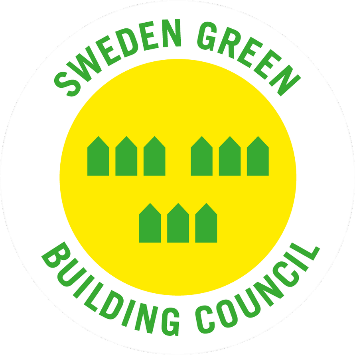 SGBC:s hemsida: www.sgbc.seMallen är senast uppdaterad: 2022-09-15Riktlinjer för rapportering av genomförda åtgärderAllmäntVid ansökan om certifiering enligt GreenBuilding 8.0 för en befintlig byggnad ska byggnaden använda 30 % mindre energi än tidigare (Kriterium GB:BEF:8.0:06) alternativt klara nybyggnadskraven i den version av Boverkets byggregler som gäller vid registrering hos SGBC av projektet (Kriterium GB:BEF:8.0:07). Acceptanskriterium för GB:BEF:8.0:06 är att byggnadens energiprestanda i primärenergital enligt definition i BBR, med hänsyn till SGBC:s särkrav, har förbättrats med minst 30 % jämfört med ett referensår där alla energieffektiviseringsåtgärder för att nå kravställd energiprestanda har genomförts vid certifiering de energibesparande åtgärderna som åberopas är sådana som förbättrar byggnadens energibehov eller effektiviserar de tekniska systemen som finns i byggnaden åtgärder med installation av förnybar energi eller nyttjande av spill- eller processvärme inte kan åberopas. Vid ansökan ska därför sökanden redovisa vilka åtgärder som har genomförts för att uppnå det förbättrade primärenergitalet. Denna mall för åtgärdslista ska användas som stöd för rapporteringen.KontaktinformationKOMMENTARER TILL MALLEN
Nedan presenteras vem/vilka som ansvarar för sammanställningarna av åtgärderna. Det kan vara en person hos fastighetsägaren, en extern konsult eller entreprenör. Ansvarig hos fastighetsägarenNamn:	xxx
Företag:	xxx
Telefon:	xxx
E-post:	xxx@xxxNamn:	xxx
Företag:	xxx
Telefon:	xxx
E-post:	xxx@xxxLista över genomförda åtgärderKOMMENTARER TILL MALLEN
Nedan skrivs en kort lista över alla åtgärder som ingår. Åtgärderna beskrivs sedan i mer detalj i nästa del.Åtgärd 1Åtgärd 2…Beskrivning av genomförda åtgärderKOMMENTARER TILL MALLEN 
För varje genomförd åtgärd listas följande information:Åtgärd 1: XXX[Byggnadens namn]GreenBuilding-certifieringÅTGÄRDSLISTA
För rapportering av åtgärder enligt kriterium 8Projektnamn: [Projektets namn]Ärendenummer: [Ärendenummer hos SGBC]Version: [versionsnummer]Datum: [rapportdatum]Beskrivning:
Vad innebär åtgärden?Bidrag till energieffektiviseringen:Uppskattat bidrag i kWh/m2 Atemp, år eller %. Det kan vara beräknade eller uppmätta värden.Andra effekter av åtgärder:
Kort beskrivning av eventuella andra effekter som till exempel arbetsmiljö eller inomhusklimat.Genomförande datumDatum (månad, år) då åtgärden är genomförd.